OUTLINE PROGRAMME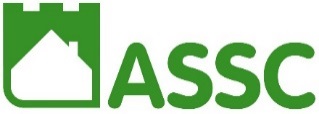 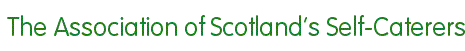 Annual Conference 2015Committed to ExcellenceTuesday 10th November 2015Hilton Glasgow Hotel, 1 William Street, Glasgow  G3 8HT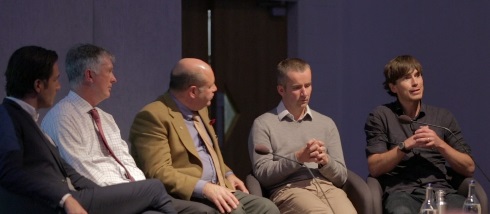 Monday 9th November 2015	From 9pm:     An opportunity to network with friends and colleagues the evening beforeLocation within Glasgow Hilton Hotel: TBCMonday 9th November 2015	From 9pm:     An opportunity to network with friends and colleagues the evening beforeLocation within Glasgow Hilton Hotel: TBCTuesday 10th November 2015 ALL SESSIONS WILL BE FACILITATED BY:Willie CameronDirector of Visit Loch Ness; Director of Highlands & Islands Tourism Awards and Founding Director of The Cobbs GroupTuesday 10th November 2015 ALL SESSIONS WILL BE FACILITATED BY:Willie CameronDirector of Visit Loch Ness; Director of Highlands & Islands Tourism Awards and Founding Director of The Cobbs Group9.30am – 11amRegistration, Refreshments & Exhibition Viewing  10am – 10.50am  Annual General Meeting (for ASSC members only)11am – 11.45am Welcome Address David Smythe, Chairman, ASSC Exceeding ExpectationsNick Nairn, Celebrity Chef, Nick Nairn Enterprises SESSION ROUND-UP with Q&A - Willie Cameron 11.45am – 12.30pm  Marketing Scotland: The Next Chapter 2016Charlie Smith, Marketing Director, VisitScotland SESSION ROUND-UP with Q&A 12.30pm – 1.45pm    Lunch & Exhibition Viewing  1.45pm – 3pm    What’s New to Service Provision? Find Your Place in Social Media: Ali Campbell, Marketing, Association of Scotland’s Self-CaterersRight Message, Right Time: Excellence in the Online Customer Journey:  Joel Lumsden, Head of SEO / Organic Marketing, Attacat LtdIt Was So Much Better Than I Thought It Would Be:   Paul Saunders,  Paul Saunders Media Economic impact of holiday rentals in Spain: Pablo Zubicaray, Presidente, Fevitur (Spanish Holiday Home Trade Association)Homelands - A Break By the Sea with Access for All:  David Paton, Development Coordinator, Homelands Trust Fife SESSION ROUND-UP with Q&A - Willie Cameron3pm – 3.30pm Refreshment Break &  Exhibition Viewing 3.30pm – 4pm  Expending Horizons and Innovation Cathy Craig, Commercial Director of Abellio ScotrailSESSION ROUND-UP with Q&A - Willie Cameron4pm – 4.30pm Question Time: Your Questions Answered with Our Expert Panel Chaired by:  Willie Cameron David Smythe, Chairman ASSCFiona Campbell, Chief Executive, ASSCNick Nairn, Celebrity Chef, Nick Nairn EnterprisesCathy Craig, Commercial Director, Abellio Scotrail Charlie Smith, Marketing Director, VisitScotland Marc Crothall, Chief Executive, Scottish Tourism Alliance Pablo Zubicaray, President, Fevitur Martin Sansone, Chief Executive, MyRentals LtdClosing Remarks Fiona Campbell, Chief Executive, ASSC 